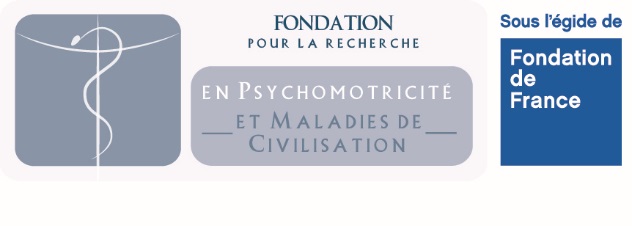 FORMULAIRE DE RAPPORT DE RECHERCHE PRIMÉEIntermédiaire (1 an après la réception du prix)Final (à transmettre au plus tard 1 mois après la soutenance du mémoire ou de la thèse ou la clôture de l’étape du programme de recherche subventionné)Priorités de la politique de la FRP&MC (Cocher la priorité principale à laquelle le projet se rattache)Organisations psychomotrices aux différents âgesImplications psychomotrices dans les troubles de l’apprentissageImplications psychomotrices dans les troubles de l’adaptation Implications psychomotrices dans les situations de dépendanceEvaluation des pratiques portant sur les techniques diagnostiques Evaluation des pratiques portant sur les interventions éducatives, prophylactiques ou de soinÉTUDIANT/ENom : Prénom : Profession :Fonction :Adresse postale :Tél. :Fax : Adresse électronique :ÉTABLISSEMENT D’ENSEIGNEMENT SUPÉRIEUR ET/OU UNIVERSITÉ : Nom ou raison sociale :Sigle :Type d’établissement :UniversitéAutre établissement d’enseignement supérieurAdresse postale :	Site internet :Téléphone du référent institutionnel du programme de master 2 :Adresse électronique du référent institutionnel du programme de master 2 :Adresse de correspondance si différente de l’adresse postale :CADRE DE LA COLLECTE DES DONNÉES : Nom ou raison sociale :Sigle :Type d’établissement :Laboratoire de Recherche Etablissement Hospitalo-Universitaire Centre d’Investigation CliniqueEtablissement Socio-Educatif Entreprise Autre (préciser) : Statut de l’établissement :Collectivité territoriale  Organisme public	Organisme privé sans but lucratif	Organisme privé à but lucratif         	Autres (à préciser) :	Adresse postale :Site internet :Téléphone du référent institutionnel :Adresse électronique du référent institutionnel :Adresse de correspondance si différente de l’adresse postale :(1 page maximum, arial 12, simple interligne)Titre : Mots-clefs : 5 maximum et différents du titre de la rechercheRésumé :Référent Nom :Prénom :Profession :Discipline :Titre universitaire ou professionnel principal :Eventuellement : Co RéférentNom :Prénom :Profession :Discipline :Titre universitaire ou professionnel principal :Autres compétences mobilisées (conseil en méthodologie, data manager, statisticien …) : Consignes : décrire (en 20 pages maximum, Arial 12, simple interligne) en respectant le plan suivant:Présentation du projet Thème Originalité Contexte de survenue du problème, étendue du phénomène étudiéCaractère psychomoteur Liens avec les priorités de la FRP&MCRappel des données de la littératureSynthèse des Résultats Retombées attendues et observées sur le terrain et dans la prise en charge psychomotriceDescription du protocole de recherche cliniqueCadre méthodologiqueProblématique – Question(s) de rechercheObjectif principal - Objectifs secondaires éventuelsHypothèsesMéthode(s) et outils utilisés : qualitatifs, quantitatifs ou mixtesSi pertinent, critère d’évaluation principal (en lien avec l’objectif principal) et critères d'évaluation secondaires (en lien avec les objectifs secondaires)Population(s) étudiée (s), critère(s) d’inclusion, nombre de sujets (à justifier en regard du thème et de la méthodologie) Territoire d’action, localisation géographique de l’étudeGaranties éthiques. Indiquer en particulier si une soumission à la Commission Nationale de l'Informatique et des Libertés (CNIL) ou à un Comité de Protection des Personnes  (CCP) a été réalisée (date) ainsi que les modalités de restitution des résultats aux participants de l’étudeEtapes du projet, calendrier de réalisationRôle(s) respectif(s) de l’équipe de recherche et des institutions partenaires Présentation détaillée des résultatsAnalyse des résultatsConclusion, recommandations et applicationsAnalyse critique de la rechercheSoutien et aide apportée par la FRPMCCo-financementRecrutementPositionnement dans l’environnement scientifiqueCommunicationAutreLe dossier est rédigé en français  Le dossier est retourné par email à l’adresse suivante : contact@frpmc.frET par courrier postal en trois exemplaires :avec signatures originales à :Virginie Boucard - secrétariatFRPMCPôle Euro Universitaire de Santé19-25, rue Gallieni92100 Boulogne-BillancourtPour tout renseignement contacter :contact@frpmc.frListe des documents constituant le dossier scientifiqueDocument 1Identification de l’étudiant(e) Cadre du programme d’étude et/ou de recherche Document 2Titre et résumé de la rechercheDocument 3Présentation des membres de l’équipe pédagogique encadranteDocument 4Présentation détaillée de la recherche réaliséeRAPPORT DE RECHERCHE PRIMÉEMASTER RECHERCHE 2 THÈSEPROGRAMME DE RECHERCHEDocument 1Identification de l’étudiant(e)Cadre du programme d’étude et/ou de rechercheRAPPORT DE RECHERCHE PRIMÉEMASTER RECHERCHE 2 THÈSEPROGRAMME DE RECHERCHEDocument 2 Titre et résumé de la recherche RAPPORT DE RECHERCHE PRIMÉEMASTER RECHERCHE 2 THÈSEPROGRAMME DE RECHERCHEDocument 3Présentation des membres de l’équipe pédagogique encadranteRAPPORT DE RECHERCHE PRIMÉEMASTER RECHERCHE 2 THÈSEPROGRAMME DE RECHERCHE Document 4 Présentation détaillée de la recherche Titre : Description de la recherche réalisée : 